Lehrerversuch - Farbstofffiltration.Materialien: 		Becherglas 100 mL, Erlenmeyerkolben 100 mL, Trichter, Filterpapiere, Aktivkohle (gepulvert), Spatel mit Löffel, Tinte, WasserDurchführung: 		Ein Becherglas wird mit 50 mL Wasser gefüllt und 5 Tropfen Tinte versetzt. Danach wird 1 Spatellöffel Aktivkohle zugegeben und gerührt. Das Filterpapier wird in den Trichter gestellt und dieser wiederum in einen Erlenmeyerkolben. Das Tintenwasser wird in einen Trichter mit Filter überführt. Beobachtung:		Das Filtrat des Tinten-Wassergemisches ist klar. Im Filter bleibt ein schwarzer Rückstand.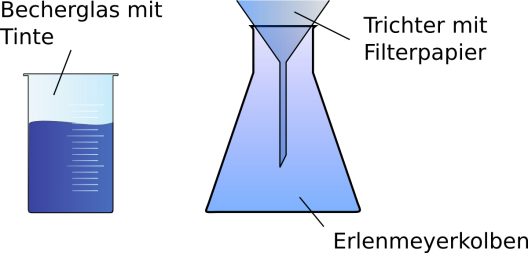 Abb. 2 Versuchsaufbau der Farbstofffiltration.Deutung:		Aktivkohle ist in der Lage die Farbstoffe der Tinte aus dem Wasser zu entfernen. Sie adsobiert die Farbstoffe über ihre große Oberfläche. Aktivkohle hat je cm³ (ca. 0,25 g) eine innere Oberfläche von ca. 100-500 m².Entsorgung:	Die Entsorgung des Filterpapiers erfolgt im Feststoffabfall. Der Inhalt des Becherglases wird filtriert. Das Filtrat wird über den Ausguss entsorgt.